Проєкт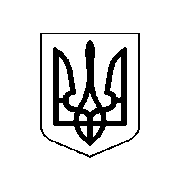 У К Р А Ї Н АХОТИНСЬКА МІСЬКА РАДАПро затвердження переліку об’єктів комунальної власності територіальноїгромади, що підлягають приватизаціїКеруючись пунктом  30 статті 26 Закону України «Про місцеве самоврядування в Україні», статтею 7 Закону України «Про приватизацію державного і комунального майна», міська рада В И Р І Ш И Л А :1.Затвердити перелік об’єктів комунальної власності територіальної громади, які підлягають приватизації          2. Визначити органом приватизації Хотинської міської ради та органом управління комунальним майном Хотинської міської ради виконавчий комітет Хотинської міської ради Чернівецької області.        3. Доручити виконавчому комітету Хотинської міської ради розпочати процес підготовки до проведення електронних аукціонів відповідно Закону України «Про приватизацію державного і комунального майна» та Порядку проведення  електронних  аукціонів  для  продажу  об’єктів  малої  приватизації   та визначення додаткових умов продажу, затвердженого постановою Кабінету Міністрів України від 10.05.2018 року № 432 (із змінами).        4. Здійснити приватизацію об’єктів комунальної власності, передбачених в п.1 цього рішення, шляхом продажу на аукціоні з умовами.       5. Затвердити Положення про діяльність аукціонної комісію для продажу об’єктів комунальної власності територіальної громади Хотинської міської ради Чернівецької області, згідно Додатку 1, що додається6. Контроль за виконанням даного рішення покласти на першого заступника міського голови Д.Білецького та постійну комісію з питань житлово-комунального господарства, інфраструктури, благоустрою та озеленення (М.Головльов).Міський голова 			                   				Андрій ДРАНЧУКДодаток 1 до рішення __сесії міської ради8 скликання від _____21 року № _____Положення про діяльність аукціонної комісію для продажу об’єктів комунальної власності територіальної громади Хотинської міської ради Чернівецької областіІ. Загальні положення1. Це Положення, розроблене відповідно до статті 15 Закону України «Про приватизацію державного і комунального майна», визначає порядок утворення аукціонної комісії (далі - Комісія), її повноваження, права та порядок роботи.2. Комісія у своїй діяльності керується Конституцією України, законами України, нормативно-правовими актами Фонду державного майна України, рішеннями Хотинської міської ради, виконавчого комітету Хотинської міської ради та цим Положенням.ІІ. Склад, порядок утворення комісії та її повноваження1. Комісія – є тимчасово діючим колегіальним органом, що утворюється Хотинською міською радою для продажу об’єктів малої приватизації.2. До складу Комісії входять не менш як п’ять осіб, які є представниками Хотинської міської ради. У разі потреби до складу комісії можуть залучатися з правом дорадчого голосу спеціалісти, експерти, представники органів виконавчої влади, установ, підприємств, організацій тощо.3. Основні принципи діяльності Комісії:дотримання вимог законодавства;колегіальність прийнятих рішень;професіоналізм, неупередженість та незалежність членів Комісії (недопущення втручання в діяльність Комісії будь-яких органів влади).4. Склад Комісії та зміни до нього затверджуються рішенням Хотинської міської ради. Голова та секретар Комісії обираються на першому засіданні членами Комісії.На період відсутності голови чи секретаря Комісії (хвороба, відпустка тощо), за рішенням Комісії, їх повноваження виконують інші присутні члени Комісії.5. До основних повноважень Комісії належать:розробка умов продажу та їх подання на затвердження виконавчому комітету Хотинської міської ради;визначення стартової ціни;визначення стартової ціни з урахуванням зниження стартової ціни;розроблення інформаційного повідомлення про проведення аукціону;ведення протоколів засідань Комісії та їх подання на затвердження виконавчому комітету Хотинської міської ради.6. Стартова ціна продажу об’єкта малої приватизації визначається Комісією відповідно до статті 22 Закону України «Про приватизацію державного і комунального майна».7. До умов продажу можуть включатися зобов’язання покупця щодо:збереження основних видів діяльності;внесення інвестицій;виконання встановлених мобілізаційних завдань;погашення боргів із заробітної плати та перед бюджетом;забезпечення соціальних гарантій працівникам згідно з вимогами трудового законодавства;вимог та додаткових обмежень природоохоронного законодавства щодо користування об'єктом;установлення строку завершення будівництва об’єкта або установлення строку розбирання;збереження первісного призначення (для об’єктів незавершеного будівництва);установлення строку збереження профілю діяльності або можливість перепрофілювання (для об’єктів соціально-культурного призначення).8. До умов продажу Комісією можуть включатися і інші умови з урахуванням особливостей для окремих об’єктів малої приватизації.9. Комісія має право:під час розроблення умов продажу вносити пропозиції виконавчому комітету Хотинської міської ради щодо запитів до органів державної влади, господарських товариств, підприємств, установ, організацій стосовно подання пропозицій щодо умов продажу, а також подання відомостей, документів та інших матеріалів, необхідних для ознайомлення з об’єктом продажу;вносити пропозиції щодо подання запитів спеціалістам, експертам; заслуховувати пояснення експертів, консультантів та інших спеціалістів.ІІІ. Порядок роботи комісії1. Очолює Комісію та організовує її роботу голова Комісії.2. Організаційною формою роботи Комісії є засідання.3. Усі рішення Комісії приймаються шляхом поіменного усного голосування («за» або «проти»), результати якого заносяться до протоколу.4. Засідання Комісії є правомочним за умови участі в ньому не менш як двох третин складу її членів. 5. Члени Комісії мають рівне право голосу при прийнятті рішень. Рішення Комісії приймаються простою більшістю голосів членів Комісії, присутніх на засіданні. У разі рівного розподілу голосів голос голови Комісії є вирішальним.6. За результатами засідання Комісії складаються протоколи, які підписуються всіма членами Комісії, присутніми на засіданні, та у триденний строк подаються на затвердження виконавчому комітету Хотинської міської ради.7. Секретар Комісії забезпечує:підготовку матеріалів для розгляду Комісією;виконання доручень голови Комісії;підготовку, ведення та оформлення протоколів засідань Комісії.8. Члени Комісії зобов’язані брати участь у роботі Комісії.У разі якщо засідання Комісії не відбулося через відсутність кворуму, засідання Комісії переноситься на інший день.9. Діяльність Комісії припиняється рішенням Хотинської міської ради.Секретар міської ради                                                               Сергій ЯКУБА13 сесія VIII скликанняРІШЕННЯ № «__» серпня 2021 р.							м. Хотин№п/пНазва об’єктуСпосіб приватизації1КАМАЗ 53215 сміттєвоз – С, д.н. СЕ3695ВС, 2005 р.в.аукціон2Трактор колісний ЮМЗ-6АЛ, д.н. 08475СЕаукціон3Трактор Т-25, д.н. СЕ08477аукціон